Αριθμός Πρόσκλησης: 21/2017Αριθμ. Πρωτοκόλλου: 8580Ημερομηνία: 21/09/2017ΕΠΑΝΑΠΡΟΚΗΡΥΞΗ ΠΡΟΣΚΛΗΣΗΣ ΕΚΔΗΛΩΣΗΣ ΕΝΔΙΑΦΕΡΟΝΤΟΣΓΙΑ ΥΠΟΒΟΛΗ ΠΡΟΤΑΣΕΩΝ ΣΧΕΔΙΑΓΡΑΜΜΑΤΩΝ ΔΙΔΑΣΚΑΛΙΑΣ ΑΠΟ ΝΕΟΥΣ ΕΠΙΣΤΗΜΟΝΕΣ ΚΑΤΟΧΟΥΣ ΔΙΔΑΚΤΟΡΙΚΟΥ ΣΤΟ ΠΛΑΙΣΙΟ ΥΛΟΠΟΙΗΣΗΣ ΤΗΣ ΠΡΑΞΗΣ:«ΑΠΟΚΤΗΣΗ ΑΚΑΔΗΜΑΪΚΗΣ ΔΙΔΑΚΤΙΚΗΣ ΕΜΠΕΙΡΙΑΣ ΣΕ ΝΕΟΥΣ ΕΠΙΣΤΗΜΟΝΕΣ ΚΑΤΟΧΟΥΣ ΔΙΔΑΚΤΟΡΙΚΟΥ 2017-2018»Το Πανεπιστήμιο   Δυτικής Μακεδονίας – Ειδικός Λογαριασμός Κονδυλίων Έρευνας στο πλαίσιο υλοποίησης της Πράξης «Απόκτηση Ακαδημαϊκής Διδακτικής Εμπειρίας σε Νέους Επιστήμονες Κατόχους Διδακτορικού 2017-2018» της ΕΥΔ του Επιχειρησιακού Προγράμματος «Ανάπτυξη Ανθρώπινου    Δυναμικού,    Εκπαίδευση    και    Δια    Βίου    Μάθηση»    (αρ.    πρωτ.    1ης Πρόσκλησης 11601/17.5.2017 και 1ης τροποποίησης με αρ.    πρωτ.    12277/14.06.2017, κωδ. ΕΔΒΜ45), με κωδικό MIS 5008890, η οποία συγχρηματοδοτείται από  το Ευρωπαϊκό Κοινωνικό Ταμείο  (ΕΚΤ) και  από Εθνικούς Πόρους, και σύμφωνα με την υπ΄αριθμ. 273/06-07-2017 απόφαση της Επιτροπής Ερευνών ΠΔΜ (επαναπροκήρυξη απόφαση 276/31-08-2017), προσκαλεί Νέους Επιστήμονες, κατόχους Διδακτορικού Διπλώματος Ειδίκευσης να εκδηλώσουν ενδιαφέρον για την παροχή διδακτικού έργου στο ακαδημαϊκό έτος 2017-2018, στο μαθήματα με τίτλο «Διαχείριση Εφοδιαστικών Αλυσίδων» του προπτυχιακού προγράμματος σπουδών (χειμερινού εξαμήνου) του τμήματος Μηχανολόγων Μηχανικών του Πανεπιστημίου Δυτικής Μακεδονίας (έως δύο μαθήματα για όλο το ακαδημαϊκό έτος 2017 - 2018), όπως αυτά έχουν εγκριθεί από τη Σύγκλητο του Πανεπιστήμιο Δυτικής Μακεδονίας (αρ. απόφασης 37/26.6.2017) και αναλυτικά περιγράφονται στον πίνακα μαθημάτων και στο παράρτημα, που επισυνάπτονται στην παρούσα πρόσκληση.Οι ενδιαφερόμενοι/ες Νέοι/ες Επιστήμονες, κάτοχοι Διδακτορικού Διπλώματος Ειδίκευσης καλούνται να υποβάλλουν Πρόταση Σχεδιαγράμματος Διδασκαλίας στο μαθήματα με τίτλο «Διαχείριση Εφοδιαστικών Αλυσίδων» του προπτυχιακού προγράμματος σπουδών (χειμερινού εξαμήνου) του τμήματος Μηχανολόγων Μηχανικών του Πανεπιστημίου Δυτικής Μακεδονίας (έως δύο μαθήματα για όλο το ακαδημαϊκό έτος 2017 - 2018)ΚΡΙΤΗΡΙΑ ΑΞΙΟΛΟΓΗΣΗΣΟι ενδιαφερόμενοι/ες θα αξιολογηθούν σύμφωνα με τα παρακάτω κριτήρια.Η επιλογή των υποψηφίων της παραπάνω πρόσκλησης θα γίνει από τη Γενική Συνέλευση του Τμήματος Μηχανολόγων Μηχανικών του Πανεπιστημίου Δυτικής Μακεδονίας, κατόπιν εισήγησης τριμελούς επιτροπής αξιολόγησης, επιτροπή που η αντίστοιχη Γενική Συνέλευση έχει ορίσει. Τα αποτελέσματα της διαδικασίας θα εγκριθούν-επικυρωθούν σε συνεδρίαση της Επιτροπής Ερευνών.Καταληκτικά θα καταρτιστεί πίνακας κατάταξης των υποψηφίων. Ο/Η υποψήφιος/α με τη μεγαλύτερη βαθμολογία, θα είναι εκείνος/η που θα επιλεγεί. Σε περίπτωση κωλύματος αυτού/ής δίνεται η δυνατότητα επιλογής των επομένων υποψηφίων, ως την εξάντληση της σειράς κατάταξης. Όλοι/ες οι υποψήφιοι/ες διατηρούν το δικαίωμα πρόσβασης στους φακέλους των υπολοίπων υποψηφίων, καθώς και στις αξιολογήσεις αυτών. Επιπρόσθετα, διατηρούν το δικαίωμα άσκησης ένστασης εντός επτά (07) ημερολογιακών ημερών μετά την ανακοίνωση των αποτελεσμάτων στην  “ΔΙΑΥΓΕΙΑ”Πρόσθετοι όροι1.  Δικαίωμα Υποβολής Υποψηφιότητας έχει κάθε φυσικό πρόσωπο από την ημεδαπή ή την αλλοδαπή το οποίο:έχουν λάβει το διδακτορικό τους τίτλο (ημερομηνία επιτυχούς υποστήριξης) μετά την 1.1.2007. δεν κατέχουν θέση μέλους ΔΕΠ/ΕΠ, ΕΕΠ, ΕΔΙΠ, ΕΤΕΠ των ΑΕΙ ή συμβασιούχου διδάσκοντα του Π.Δ. 407/80, ή συμβασιούχου Επιστημονικού Συνεργάτη ΤΕΙ, ή συμβασιούχου Εργαστηριακού Συνεργάτη ΤΕΙ στην Ελλάδα ή στην αλλοδαπή. δεν κατέχουν θέση συμβασιούχου πανεπιστημιακού υποτρόφου του έκτου εδαφίου της παρ. 6 του άρθρου 29 του ν. 4009/2011, όπως έχει τροποποιηθεί και ισχύει (ΦΕΚ 33/Α/27-02-2016), του οικείου τμήματος πέραν της σύμβασης που θα συνάψουν στο πλαίσιο της παρούσας Δράσης. δεν κατέχουν θέση Ερευνητή / Ειδικού Λειτουργικού Επιστήμονα σε ερευνητικά κέντρα της Ελλάδας ή της αλλοδαπής. 2.   Οι υποψήφιοι/ες που θα επιλεχθούν θα απασχοληθούν ως Πανεπιστημιακοί Υπότροφοι βάσει των προβλέψεων των κείμενων διατάξεων και συγκεκριμένα του έκτου εδαφίου της παρ. 6 του άρθρου 29 του ν. 4009/2011, όπως έχει τροποποιηθεί και ισχύει (ΦΕΚ 33/Α/27-02-2016).3.   Η διενέργεια περισσοτέρων του ενός (1) μαθήματος από τον ίδιο/α διδάκτορα  κατά το ίδιο  εξάμηνο δεν επιτρέπεται ανεξαρτήτως του Ιδρύματος υποδοχής.4.  Παραδοτέο του φυσικού αντικειμένου του έργου είναι η υλοποίηση του μαθήματος, η οποία πιστοποιείται με σχετική βεβαίωση του/της Προέδρου του οικείου Τμήματος, συμπεριλαμβανομένης της εξεταστικής του τρέχοντος και οποιοδήποτε επαναληπτικού εξαμήνου κατά τη διάρκεια της σύμβασης καθώς και η παροχή συμβουλευτικού έργου στους φοιτητές, σε ορισμένες ώρες της εβδομάδας, οι οποίες θα εγκριθούν από τη Γενική Συνέλευση του Τμήματος, μετά από εισήγηση του/της Προέδρου και μετά από συνεννόηση με τον/την διδάκτορα.Οι ενδιαφερόμενοι/ες για την εν λόγω πρόσκληση καλούνται να υποβάλουν ηλεκτρονικό φάκελο υποψηφιότητας, ο οποίος να περιλαμβάνει τα κάτωθι:         Αίτηση Υποψηφιότητας         Πρόταση Σχεδιαγράμματος Διδασκαλίας Μαθήματος         Βιογραφικό σημείωμα	Φωτοαντίγραφο   Διδακτορικού   Τίτλου   Σπουδών   της   ημεδαπής   ή   της   αλλοδαπής αναγνωρισμένο από τον Δ.Ο.Α.Τ.Α.Π.	Υπεύθυνη Δήλωση του Ν.1599/1986 στην οποία δηλώνεται ότι ο/η υποψήφιος/α α) έλαβε γνώση των όρων της παρούσας πρόσκλησης εκδήλωσης ενδιαφέροντος, και τους αποδέχεται όλους ανεπιφύλακτα, β) τα στοιχεία του βιογραφικού σημειώματος είναι αληθή, γ) δεν κατέχει θέση μέλους ΔΕΠ/ΕΠ, ΕΕΠ, ΕΔΙΠ, ΕΤΕΠ των ΑΕΙ ή συμβασιούχου διδάσκοντα του Π.Δ.407/80, ή συμβασιούχου Επιστημονικού Συνεργάτη ΤΕΙ, ή συμβασιούχου Εργαστηριακού Συνεργάτη ΤΕΙ στην Ελλάδα ή στην αλλοδαπή, ή συμβασιούχου πανεπιστημιακού υποτρόφου του έκτου εδαφίου της παρ. 6 του άρθρου 29 του Ν. 4009/2011, όπως έχει τροποποιηθεί και ισχύει (ΦΕΚ 33/Α/27-02-2016), του οικείου τμήματος και δ) δεν κατέχει θέση Ερευνητή / Ειδικού Λειτουργικού Επιστήμονα σε ερευνητικά κέντρα της Ελλάδας ή της αλλοδαπής.Επιπλέον, για πολίτες κράτους – μέλους της Ευρωπαϊκής Ένωσης απαιτείται πιστοποιητικό ελληνομάθειας Δ΄ επιπέδου από το Κέντρο Ελληνικής Γλώσσας, από το οποίο θα αποδεικνύεται η πλήρης γνώση και άνετη χρήση της Ελληνικής Γλώσσας.Τα παραπάνω δικαιολογητικά υποβάλλονται:Εάν πρόκειται περί αλλοδαπών εγγράφων, υποβάλλονται με επίσημη μετάφραση αυτών. Τα έγγραφα αυτά υποβάλλονται σε ευκρινή φωτοαντίγραφα από αντίγραφα αυτών που έχουν επικυρωθεί από δικηγόρο.Η αμοιβή για το εν λόγω έργο ορίζεται στο ποσό των τεσσάρων χιλιάδων διακοσίων ευρώ (4.200,00€) ανά ακαδημαϊκό εξάμηνο (συμπεριλαμβανομένων των ασφαλιστικών εισφορών εργαζόμενου/ης, εργοδότη/τριας ή του αναλογούντος ΦΠΑ).Στην περίπτωση που ο τόπος μόνιμης κατοικίας του/της Νέου/ας Επιστήμονα που θα επιλεγεί βρίσκεται σε διαφορετικό Νομό από εκείνους που εδρεύουν τα Τμήματα του Πανεπιστημίου Δυτικής Μακεδονίας, πέραν της αμοιβής για το εν λόγω έργο, διατίθεται το ποσό τετρακοσίων ευρώ (400,00€) κατ’ ανώτατο ανά ακαδημαϊκό εξάμηνο (μετά από κατάθεση των σχετικών παραστατικών) για την κάλυψη των δαπανών κίνησης - διανυκτέρευσης του ωφελούμενου (σε συνάρτηση με τις ανάγκες του διδακτικού προγράμματος) στην περίπτωση που ο τόπος μόνιμης κατοικίας του βρίσκεται σε διαφορετικό νομό, ή νησί στις περιπτώσεις των νησιωτικών ιδρυμάτων, από εκείνο στον οποίο βρίσκεται η έδρα του Ιδρύματος υποδοχής.Οι  ημερομηνίες  έναρξης  και  λήξης  του  φυσικού  αντικειμένου  συνάδουν  με  την  έναρξη  των ακαδημαϊκών  εξαμήνων  και τη λήξη των περιόδων εξετάσεων των εξαμήνων,  σύμφωνα με το ακαδημαϊκό ημερολόγιο του Πανεπιστημίου Δυτικής Μακεδονίας με απόφαση της Συγκλήτου, συμπεριλαμβανομένης και της επαναληπτικής εξεταστικής περιόδου του Σεπτεμβρίου για το ακαδημαϊκό έτος 2017-2018.Οι φάκελοι υποψηφιοτήτων θα πρέπει να έχουν υποβληθεί  ηλεκτρονικά  το αργότερο έως την Πέμπτη,   12 Οκτωβρίου 2017  και   ώρα   14:00   στην   ηλεκτρονική   πλατφόρμα   υποβολής  https://rc.uowm.gr/?page_id=3678  Για περισσότερες πληροφορίες οι ενδιαφερόμενοι/ες μπορούν να απευθύνονται στη γραμματεία του Ειδικού Λογαριασμού Κονδυλίων Έρευνας, κα Χρύσα Ιακωβίδου  (τηλ. 2461056440, email: ciakovidou@uowm.gr) ή/και στις γραμματείες των Τμημάτων του Πανεπιστημίου στα παρακάτω στοιχεία:Τμήμα Μηχανολόγων Μηχανικών, κα Άννα Τζίκα (τηλ: 2461056604, email: atzika@uowm.gr)Η  παρούσα  πρόσκληση  θα  δημοσιευθεί  στην  ιστοσελίδα  της  Επιτροπής  Ερευνών  του Πανεπιστημίου Δυτικής Μακεδονίας, στις ιστοσελίδες των τμημάτων του Πανεπιστημίου Δυτικής Μακεδονίας καθώς και στη Διαύγεια.	Ο Πρόεδρος της Επιτροπής Ερευνών ΠΔΜΑν. ΠρύτανηΑν. Καθηγητής Μαρνέλλος ΓεώργιοςΣυνημμένα:1.   Παράρτημα I – Στοιχεία Μαθήματος2.   Παράρτημα II - Συνοπτική Περιγραφή Μαθήματος1. Στοιχεία Μαθήματος2. Παράρτημα - Συνοπτική Περιγραφή Μαθήματος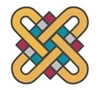 Πανεπιστήμιο Δυτικής ΜακεδονίαςΕιδικός Λογαριασμός Κονδυλίων Έρευνας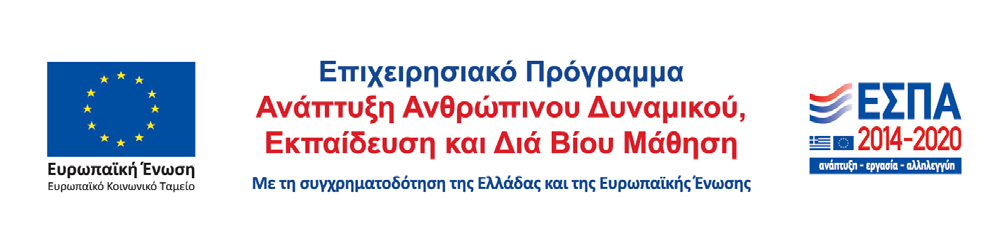 Κριτήρια ΑξιολόγησηςΜονάδες Βαθμολόγησης1.   Σχεδιάγραμμα   Διδασκαλίας   Μαθήματος   (το   οποίοαναλύεται στα ακόλουθα:)i.     Συνάφεια με την περιγραφή του μαθήματος0-30ii.     Αξιοποίηση καινοτόμων μεθοδολογιών/θεωριών &βιβλιογραφίας0-20iii.     Δομή, οργάνωση, κατανομή ύλης0-10Συνολική Βαθμολογία Κριτηρίου 10-602.   Βιογραφικό  σημείωμα υποψηφίου-υποψηφίας  (τοοποίο αναλύεται στα ακόλουθα:)i.      Προηγούμενη διδακτική ή εργαστηριακή εμπειρία0-10ii.      Δημοσιεύσεις/Ανακοινώσεις σε συνέδρια0-10iii.      Μεταδιδακτορική έρευνα/εμπειρία0-10iv.      Συνάφεια διδακτορικής διατριβής/δημοσιευμένουέργου με το μάθημα0-10Συνολική Βαθμολογία Κριτηρίου 20-40Συνολική Βαθμολογία Κριτηρίου 1&20-100ΤμήμαΚωδικόςΤίτλος ΜαθήματοςΕξάμηνοΔιδακτικέςΜονάδεςΠιστωτικέςΜονάδες(ECTS)ΏρεςΘεωρίαςΏρεςΕργαστηρίουΚατηγορίαΘέσηΤμήμα Μηχανολόγων Μηχανικών393Διαχείριση Εφοδιαστικών ΑλυσίδωνΧειμερινό444Επιλογής Κατεύθυνσης1ΤμήμαΚωδικόςΤίτλοςΜαθήματοςΣυνοπτική Περιγραφή ΜαθήματοςΤμήμα Μηχανολόγων Μηχανικών393Διαχείριση Εφοδιαστικών ΑλυσίδωνΠροβλήματα πολλών επιπέδων και διαχείριση εφοδιαστικών αλυσίδων. Είδη, ιδιαιτερότητες και βελτιστοποίηση λειτουργίας εφοδιαστικών αλυσίδων